ST ANTONY’S CATHOIC PRIMARY 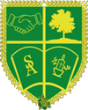 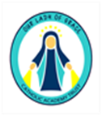 Our Lady of Grace AcademyUpton Avenue Forest Gate, E7 9PN  02085523670info@st-antonys-jun.newham.sch.ukNOTIFICATION TO PARENTS FOR OUR 2 YEAR OLD, NURSERY AND RECEPTION ADMISSIONS 2021 & INDUCTION DAYSDear New and Returning Parents/Carers, Thank you for choosing St Antony’s Catholic Primary School for your child’s education- you have made a great choice! Acceptance Letters Have Been Sent Out and Responses ReceivedThanks to all those who have sent in their acceptance responses to secure their places in our school for September 2021.Reception Places 2021: now 100% full and confirmedNursery 3-4-Year-Old Places 2021: Only A Few Places Still Available! Please come in immediately to secure a place.Viridis 2-3-Year-Old Places 2021: Only A Few Places Still Available! Please come in immediately to secure a place.Induction Days For Nursery and Viridis:Nursery 3-4-Year-Old Children 2021: Thursday 24th June 9:30amViridis 2-3 Year Old Children 2021: Friday 25th June 9:30amInduction Day -Reception 2021 Children: Thursday 8th July 9:30am ……Group 1(Peach)Friday 9th July 9:30am…………Group 2 (Cherry)All induction meetings will take place in the school hall with groups socially distanced. All visitors are asked to wear masks and come prepared to be sanitised and have your temperature taken in line with our Covid-Secure systems.Induction Packs for parents will be available for all in attendance and any relevant paper work will be completed on the day.Thank you all for your continued support.